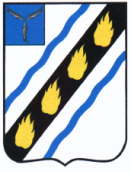 АДМИНИСТРАЦИЯСОВЕТСКОГО МУНИЦИПАЛЬНОГО РАЙОНАСАРАТОВСКОЙ ОБЛАСТИУПРАВЛЕНИЕ ОБРАЗОВАНИЯМУНИЦИПАЛЬНОЕ АВТОНОМНОЕ ОБЩЕОБРАЗОВАТЕЛЬНОЕ УЧРЕЖДЕНИЕ –СРЕДНЯЯ ОБЩЕОБРАЗОВАТЕЛЬНАЯ ШКОЛА c.ЗОЛОТАЯ СТЕПЬСОВЕТСКОГО РАЙОНА САРАТОВСКОЙ ОБЛАСТИ                                                            Приказ № 1                                                                                от   «09» января 2020 г.        Об  организации приёма в первый классна 2020 – 2021 учебный годВ соответствии с Порядком приема граждан на обучение по образовательным программам начального общего  образования, утвержденным приказом Министерства  образования и науки  РФ от 22.01.2014  №32, прием заявлений в 1 класс на 2020/2021 учебный год для граждан, проживающих на территории СМР, должен быть начат не позднее 1 февраля 2020 года        в целях подготовки к приему граждан на обучение по образовательным программам начального общего  образования в 1 класс на 2020/2021 учебный год, соблюдения конституционных прав граждан на образование, обеспечения приёма всех граждан, которые имеют право на получение образования соответствующего уровня ПРИКАЗЫВАЮ: 1. Начать приём детей в первый класс, зарегистрированных на закреплённой территории, на 2020-  2021 учебный год не позднее 01 февраля 2020 года.2. Заместителю директора по учебной  работе Белавиной Н.Ю.:2.1.провести учет детей, подлежащих обучению по образовательным программам начального общего  образования  1 сентября  2020 года, в срок не позднее 29.01.2020 года; 2.2.организовать проведение родительского собрания в ОУ в целях информирования родителей будущих первоклассников об организации приема в 1 класс, о планируемых изменениях в сроках приема заявлений, о возможности подачи заявлений в 1 класс через единый портал гос. услуг, об организации обучения по адаптированным  программам для детей с ОВЗ, о случаях, в которых необходимо получение рекомендаций ПМПК;2.3.  организовать размещение в СМИ информации по вопросам приема в 1 класс;2.4.обеспечить внесение необходимых сведений в систему АИС «Зачисление в ОУ»; 2.5. информацию об итогах подготовки  к приему  граждан на обучение по образовательным программам начального общего  образования на 2020/21 учебный год предоставить в УО в срок не позднее 20 января 2020 года по форме согласно приложению в эл. виде (название: СОШ). Подготовка к приему в 1 класс  с последующим подтверждением на бумажном носителе. 3. Назначить ответственным за приём документов в первый класс на 2020-2021 учебный год классного руководителя 1 –ого класса Дзюкенову А. Г.4. Классному руководителю 1-ого класса Дзюкеновой А. Г. документы, представленные родителями (законными представителями), регистрировать в журнале приёма заявлений в первый класс.5. Для зачисления ребёнка в первый класс родители (законные представители), предъявив документ, удостоверяющий личность заявителя, предоставляют следующие документы       -  заявление о приёме в первый класс;      - копию свидетельства о рождении (для оформления личного дела учащегося);       - справку с места регистрации ребёнка.6. Лица, не имеющие паспорта гражданина РФ, предоставляют следующие документы, содержащие сведения о ребёнке:- лица из числа беженцев – удостоверение беженца либо свидетельство о рассмотрении ходатайства о признании беженцев на территории Российской Федерации по существу;- лица из числа вынужденных переселенцев – удостоверение вынужденного переселенца либо свидетельство о регистрации ходатайства о признании лица вынужденным переселенцем;- иностранные граждане и лица без гражданства – разрешение на временное проживание либо вид на жительство.      После регистрации заявления родителям (законным представителям) выдаётся справка, содержащая следующую информацию:- входящий номер заявителя о приёме в ОУ;- перечень полученных документов;- сведения о сроках зачисления в первый класс;- контактные телефоны ОУ для получения информации.Данная справка заверяется секретарём школы и печатью ОУ.7. Зачисление детей в первый класс оформить приказом в течение 7 дней после приёма документов.8. Классному руководителю 1-ого класса Дзюкеновой А. Г. на каждого ребёнка, зачисленного в образовательное учреждение, завести личное дело.9. Контроль за исполнением данного приказа возложить на заместителя директора по учебной работе Белавину Н.Ю.Директор школы:                                    Чихирёв А. Ю.С приказом ознакомлены и согласны: